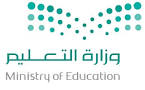 اختبار تحريري الفترة ( 4 ) لمادة الرياضيات (الصف الثالث ) الفصل الدراسي الثاني لعام 1437-1438 هـ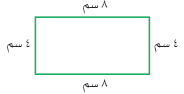 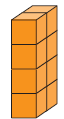 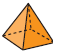 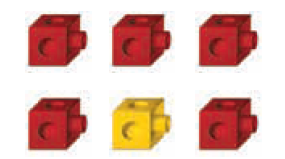 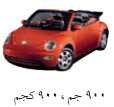 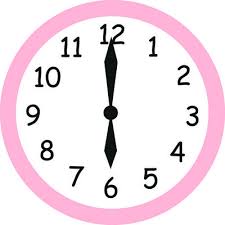 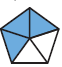 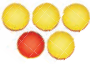 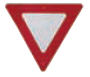 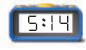 